Сумська міська радаVІI СКЛИКАННЯ L СЕСІЯРІШЕННЯвід 28 листопада 2018 року  № 4210-МРм. СумиРозглянувши звернення юридичної особи, надані документи, ураховуючи протокол засідання постійної комісії з питань архітектури, містобудування, регулювання земельних відносин, природокористування та екології Сумської міської ради від 20.09.2018 № 128 та статей 12, 122, 123, 124 Земельного кодексу України, на підставі рішення Сумської міської ради від 08 липня       2015 року № 4562–МР «Про встановлення плати за землю на території міста Суми» (зі змінами), керуючись пунктом 34 частини першої статті 26 Закону України «Про місцеве самоврядування в Україні», Сумська міська рада  ВИРІШИЛА:1. Надати в оренду земельну ділянку згідно з додатком.2. Встановити орендну плату у розмірі відсотку від нормативної грошової оцінки земельної ділянки, зазначеного в графі 6 додатку до рішення.Сумський міський голова							О.М. ЛисенкоВиконавець: Клименко Ю.М.Додатокдо рішення Сумської міської ради   «Про надання в оренду ТОВ «Метангаз-Моторс» земельної ділянки за адресою: м. Суми, проспект Курський, 147»від 28 листопада 2018 року № 4210-МРСПИСОКюридичних осіб, яким надаються в оренду земельні ділянки  Сумський міський голова														                О.М. ЛисенкоВиконавець: Клименко Ю.М.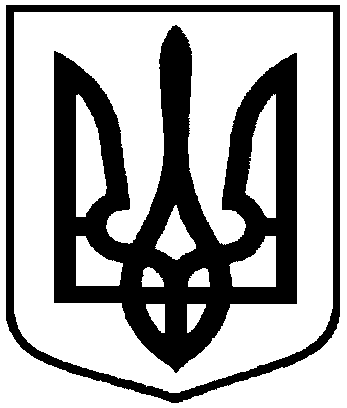 Про надання в оренду ТОВ «Метангаз-Моторс» земельної ділянки за адресою: м. Суми, проспект Курський, 147                            №з/пНазва підприємства, установи,організації,ідентифікаційний кодФункціональне призначення земельної ділянки,адреса земельної ділянки,кадастровий номерПлоща, га,строк користування з моменту прийняття рішення, умовиКатегорія земельної ділянкиРозмір орендної плати в рік за землю у відсотках до грошової оцінки земельної ділянки1234561.Товариство з обмеженою відповідальністю «Метангаз-Моторс»,06712351Для розміщення та експлуатації основних, підсобних і допоміжних будівель та споруд підприємств переробної,  машинобудівної та іншої промисловості,проспект Курський, 1475910136600:02:003:0495(витяг з Державного реєстру речових прав на нерухоме майно про реєстрацію права власності № 10485138 від 08.10.2013)0,33395 роківЗемлі промисловості, транспорту, зв’язку, енергетики, оборони та іншого призначення3,0